Sts. Peter & PaulEvangelical Lutheran ChurchLutheran Church-Missouri SynodFounded-1917 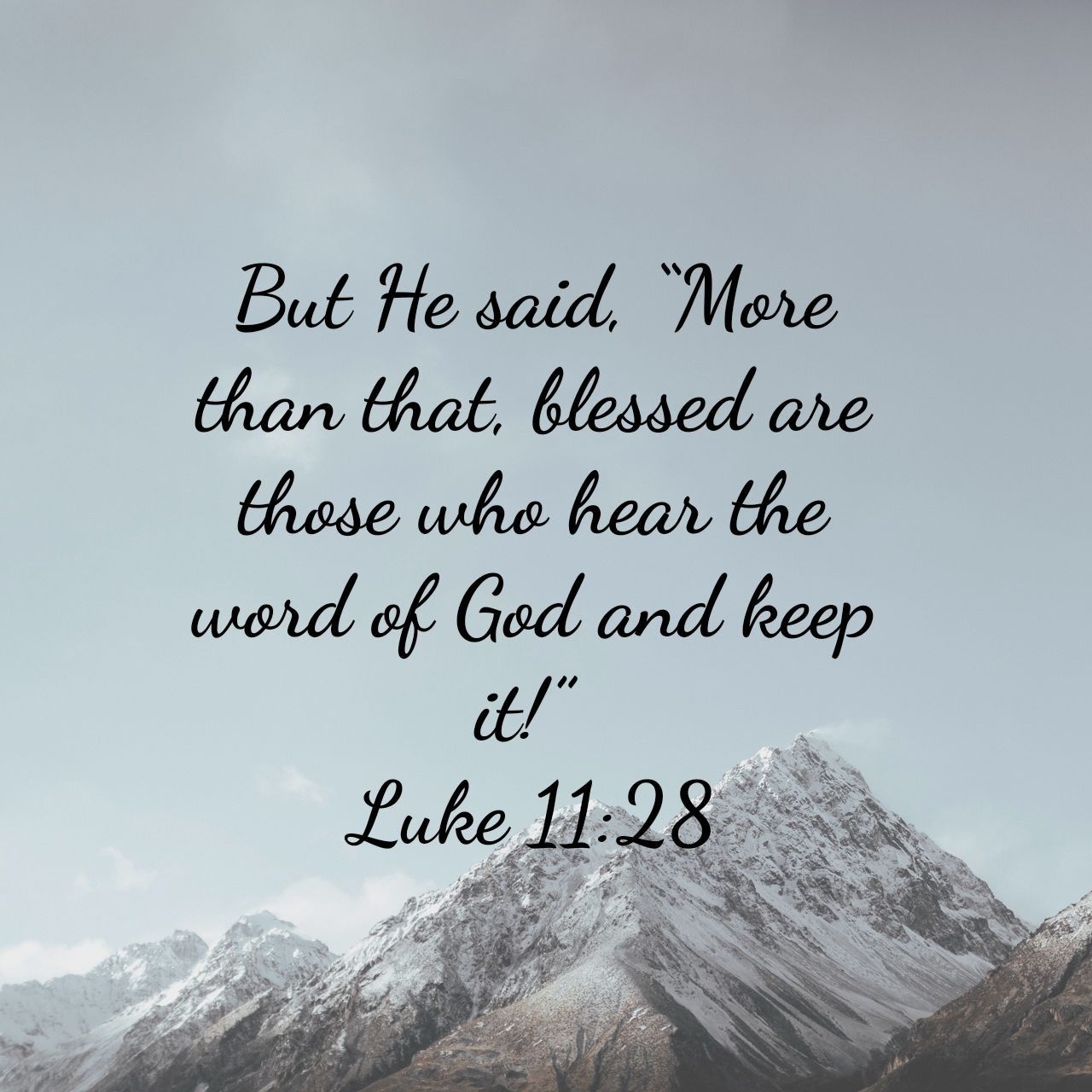 March 3, 2024 699 Stambaugh Ave.Sharon, Pennsylvania 16146“I was glad when they said to me, Let us go to the house of the LORD!”Psalm 122:1Sts. Peter & Paul Evangelical Lutheran Church, LC-MS OCULIMarch 3, 2024A special welcome to our guests this day! If you would like more information about The Lutheran Church - Missouri Synod, or this congregation, please speak with Pastor Deal or an Elder after the service.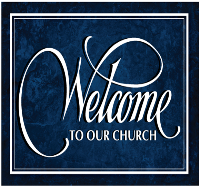 Members & Guests:  Don’t be embarrassed if your children make noise during the worship service, all children do.  We encourage families to worship together but, if you feel the need, there are pews in the rear of the Church which are reserved for young families on both sides of the sanctuary. There is also a quiet room available to you, located next to the sanctuary (formerly the Pastor’s office), where you would be able to follow along with the service. Today’s service includes the Sacrament of Holy Communion.  If during this past year, you have not worshipped with us and been communed, we respectfully ask that you do not partake of this sacrament this day before first speaking with Pastor Deal.  If visiting from a sister congregation of the LC-MS and are in good standing, please inform Pastor Deal of your desire to commune prior to the service.   If wishing to receive a blessing during communion, please approach with your arms crossed.  CONTACT INFORMATIONPastor Deal:  pastordeal@saintspeterandpaul.net or 724-347-3620 (opt. 2)Church Office:  church@saintspeterandpaul.net or 724-347-3620 (opt. 3)Secretary’s Office:  The office will be open Monday (8:30 am – 5 pm) & Wednesday (8:30 – 10 am; 12-5 pm) and Thursday/Friday, as needed.Silent prayer before worship:  Heavenly Father, by sending Your Son Jesus as our Redeemer, You showed that You are faithful to Your promises.  Lead me to depend on Your grace and to trust in You alone for my salvation through Christ. Amen.Confession and AbsolutionOpening Hymn:  LSB #420 “Christ, the Life of All the Living”StandThe sign of the cross may be made by all in remembrance of their Baptism.InvocationP	In the name of the Father and of the T Son and of the Holy Spirit.C	Amen.Exhortation	Hebrews 10:22; Psalm 124:8; Psalm 32:5P	Beloved in the Lord! Let us draw near with a true heart and confess our sins unto God our Father, beseeching Him in the name of our Lord Jesus Christ to grant us forgiveness.P	Our help is in the name of the Lord,C	who made heaven and earth.P	I said, I will confess my transgressions unto the Lord,C	and You forgave the iniquity of my sin.Silence for reflection on God’s Word and for self-examination.Confession of SinsP	O almighty God, merciful Father,C	I, a poor, miserable sinner, confess unto You all my sins and iniquities with which I have ever offended You and justly deserved Your temporal and eternal punishment. But I am heartily sorry for them and sincerely repent of them, and I pray You of Your boundless mercy and for the sake of the holy, innocent, bitter sufferings and death of Your beloved Son, Jesus Christ, to be gracious and merciful to me, a poor, sinful being.Absolution	[John 20:19–23]P	Upon this your confession, I, by virtue of my office, as a called and ordained servant of the Word, announce the grace of God unto all of you, and in the stead and by the command of my Lord Jesus Christ I forgive you all your sins in the name of the Father and of the T Son and of the Holy Spirit.C	Amen.Service of the WordIntroit	Psalm 25:1–2, 17–18, 20; antiphon: vv. 15–16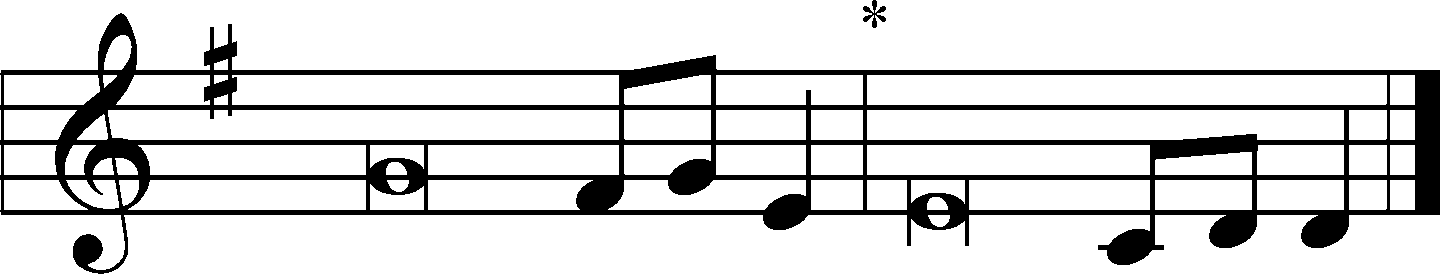 My eyes are ever | toward the Lord,*
	for he will pluck my feet out | of the net.
Turn to me and be gra- | cious to me,*
	for I am lonely and af- | flicted.
To you, | O Lord,*
	I lift | up my soul.
O my God, in you I trust; let me not be | put to shame;*
	let not my enemies exult | over me.
The troubles of my heart | are enlarged;*
	bring me out of my dis- | tresses.
Consider my affliction and my | trouble,*
	and forgive | all my sins.
Oh, guard my soul, and de- | liver me!*
	Let me not be put to shame, for I take ref- | uge in you.
Glory be to the Father and | to the Son*
	and to the Holy | Spirit;
as it was in the be- | ginning,*
	is now, and will be forever. | Amen.Kyrie	Mark 10:47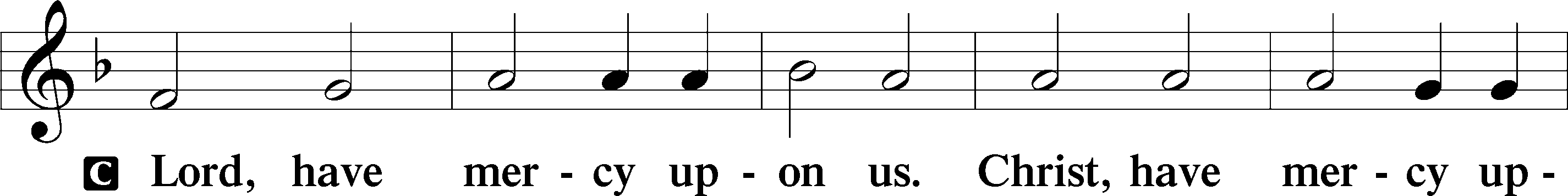 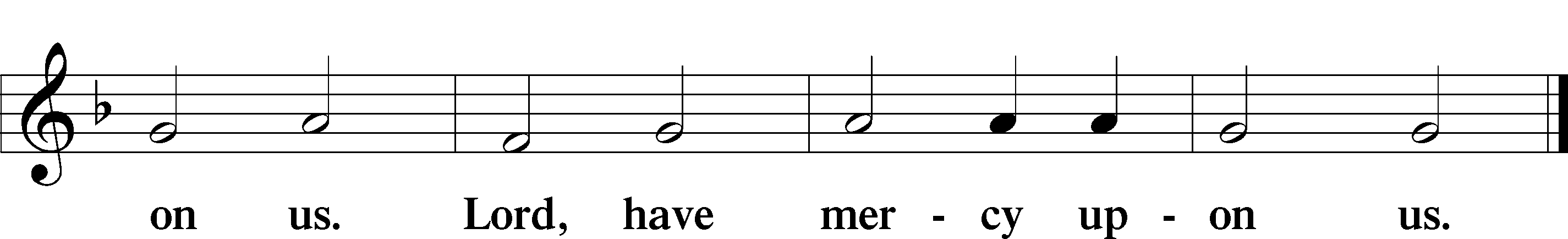 Salutation and Collect of the Day: OculiP	The Lord be with you.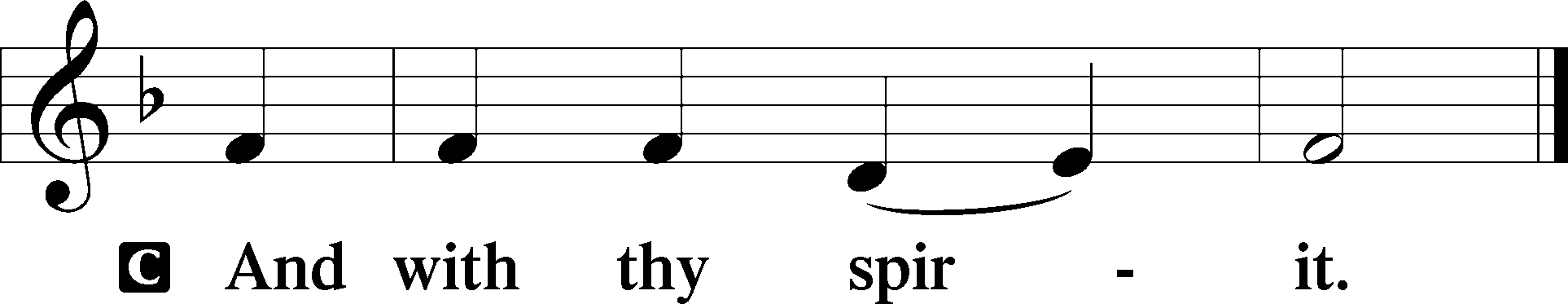 P	Let us pray.O God, whose glory it is always to have mercy, be gracious to all who have gone astray from Your ways and bring them again with penitent hearts and steadfast faith to embrace and hold fast the unchangeable truth of Your Word; through Jesus Christ, Your Son, our Lord, who lives and reigns with You and the Holy Spirit, one God, now and forever.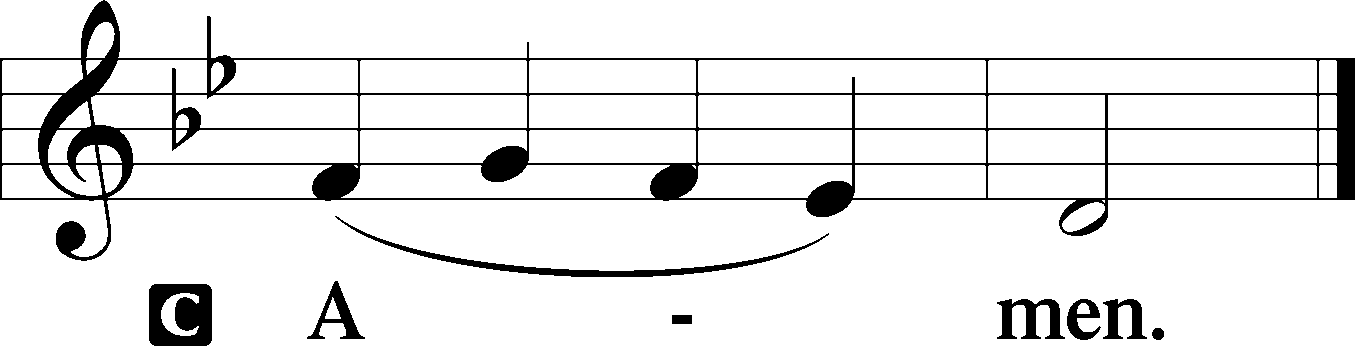 SitProphecy: Exodus 8:16-24 (NKJV)In those days: The Lord said to Moses, “Say to Aaron, ‘Stretch out your rod, and strike the dust of the land, so that it may become lice throughout all the land of Egypt.’ ” And they did so. For Aaron stretched out his hand with his rod and struck the dust of the earth, and it became lice on man and beast. All the dust of the land became lice throughout all the land of Egypt. Now the magicians so worked with their enchantments to bring forth lice, but they could not. So there were lice on man and beast. Then the magicians said to Pharaoh, “This is the finger of God.” But Pharaoh’s heart grew hard, and he did not heed them, just as the Lord had said. And the Lord said to Moses, “Rise early in the morning and stand before Pharaoh as he comes out to the water. Then say to him, ‘Thus says the Lord: “Let My people go, that they may serve Me. Or else, if you will not let My people go, behold, I will send swarms of flies on you and your servants, on your people and into your houses. The houses of the Egyptians shall be full of swarms of flies, and also the ground on which they stand. And in that day I will set apart the land of Goshen, in which My people dwell, that no swarms of flies shall be there, in order that you may know that I am the Lord in the midst of the land. I will make a difference between My people and your people. Tomorrow this sign shall be.” ’ ” And the Lord did so. Thick swarms of flies came into the house of Pharaoh, into his servants’ houses, and into all the land of Egypt. The land was corrupted because of the swarms of flies.P	This is the Word of the Lord.C	Thanks be to God.Gradual	Psalm 9:19, 3Arise, O Lord! Let not | man prevail;*
	let the nations be judged be- | fore you!
When my enemies | turn back,*
	they stumble and perish before your | presence.Epistle: Ephesians 5:1–9 (NKJV)Brethren: Be imitators of God as dear children. And walk in love, as Christ also has loved us and given Himself for us, an offering and a sacrifice to God for a sweet-smelling aroma. But fornication and all uncleanness or covetousness, let it not even be named among you, as is fitting for saints; neither filthiness, nor foolish talking, nor coarse jesting, which are not fitting, but rather giving of thanks. For this you know, that no fornicator, unclean person, nor covetous man, who is an idolater, has any inheritance in the kingdom of Christ and God. Let no one deceive you with empty words, for because of these things the wrath of God comes upon the sons of disobedience. Therefore do not be partakers with them. For you were once darkness, but now you are light in the Lord. Walk as children of light, for the fruit of the Spirit is in all goodness, righteousness, and truth.P	This is the Word of the Lord.C	Thanks be to God.StandTract	Psalm 123:1–3aTo you I lift | up my eyes,*
	O you who are enthroned in the | heavens!
Behold, as the eyes of servants look to the hand of their | master,*
	so our eyes look to the Lord our God, till he has mercy up- | on us.
Have mercy upon us, | O Lord,*
	have mercy up- | on us.Holy Gospel: Luke 11:14–28 (NKJV)P	The Holy Gospel according to St. Luke, the eleventh chapter.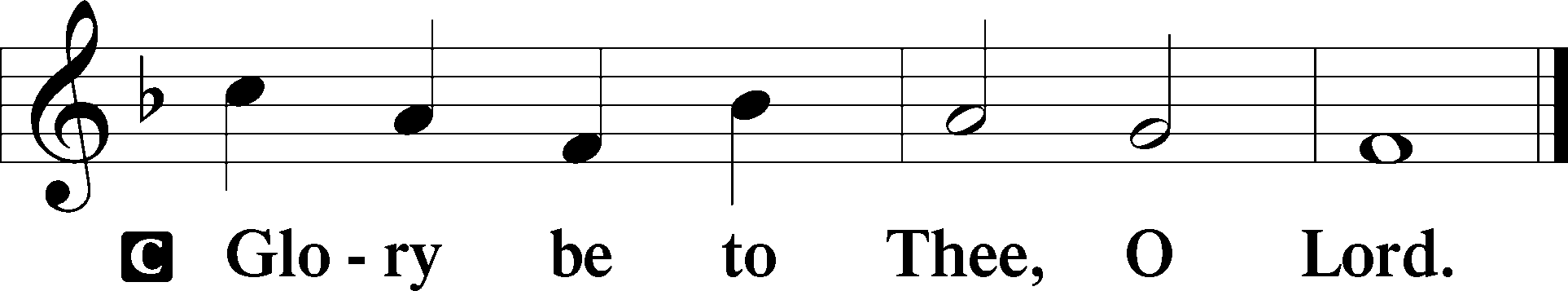 At that time: Jesus was casting out a demon, and it was mute. So it was, when the demon had gone out, that the mute spoke; and the multitudes marveled. But some of them said, “He casts out demons by Beelzebub, the ruler of the demons.” Others, testing Him, sought from Him a sign from heaven. But He, knowing their thoughts, said to them: “Every kingdom divided against itself is brought to desolation, and a house divided against a house falls. If Satan also is divided against himself, how will his kingdom stand? Because you say I cast out demons by Beelzebub. And if I cast out demons by Beelzebub, by whom do your sons cast them out? Therefore they will be your judges. But if I cast out demons with the finger of God, surely the kingdom of God has come upon you. When a strong man, fully armed, guards his own palace, his goods are in peace. But when a stronger than he comes upon him and overcomes him, he takes from him all his armor in which he trusted, and divides his spoils. He who is not with Me is against Me, and he who does not gather with Me scatters. When an unclean spirit goes out of a man, he goes through dry places, seeking rest; and finding none, he says, ‘I will return to my house from which I came.’ And when he comes, he finds it swept and put in order. Then he goes and takes with him seven other spirits more wicked than himself, and they enter and dwell there; and the last state of that man is worse than the first.” And it happened, as He spoke these things, that a certain woman from the crowd raised her voice and said to Him, “Blessed is the womb that bore You, and the breasts which nursed You!” But He said, “More than that, blessed are those who hear the word of God and keep it!”P	This is the Gospel of the Lord.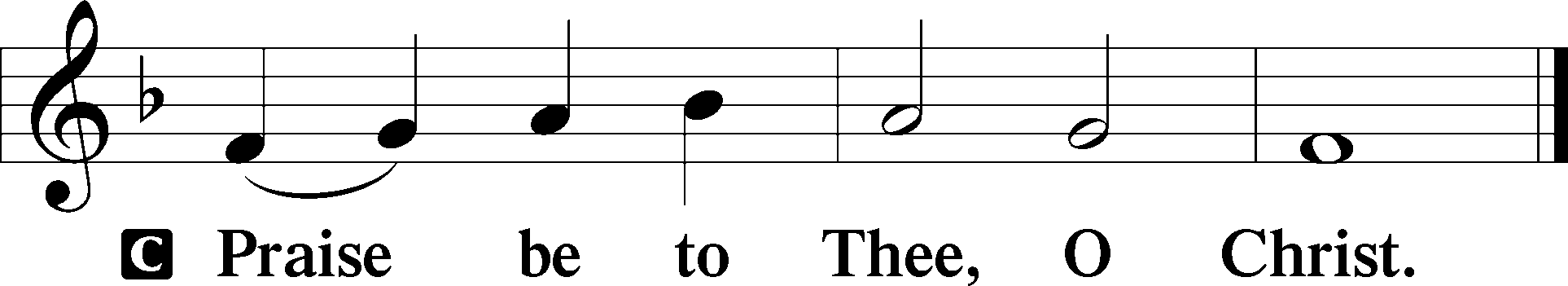 Nicene CreedC	I believe in one God,     the Father Almighty,     maker of heaven and earth          and of all things visible and invisible.And in one Lord Jesus Christ,     the only-begotten Son of God,     begotten of His Father before all worlds,     God of God, Light of Light,     very God of very God,     begotten, not made,     being of one substance with the Father,     by whom all things were made;     who for us men and for our salvation came down from heaven     and was incarnate by the Holy Spirit of the virgin Mary     and was made man;     and was crucified also for us under Pontius Pilate.     He suffered and was buried.     And the third day He rose again according to the Scriptures          and ascended into heaven     and sits at the right hand of the Father.     And He will come again with glory to judge both the living and the dead,     whose kingdom will have no end.And I believe in the Holy Spirit,     the Lord and giver of life,     who proceeds from the Father and the Son,     who with the Father and the Son together is worshiped and glorified,     who spoke by the prophets.     And I believe in one holy Christian and apostolic Church,     I acknowledge one Baptism for the remission of sins,     and I look for the resurrection of the dead     and the life T of the world to come. Amen.SitHymn of the Day:  LSB #659 “Lord of Our Life”SermonStandOffertory	Psalm 51:10–12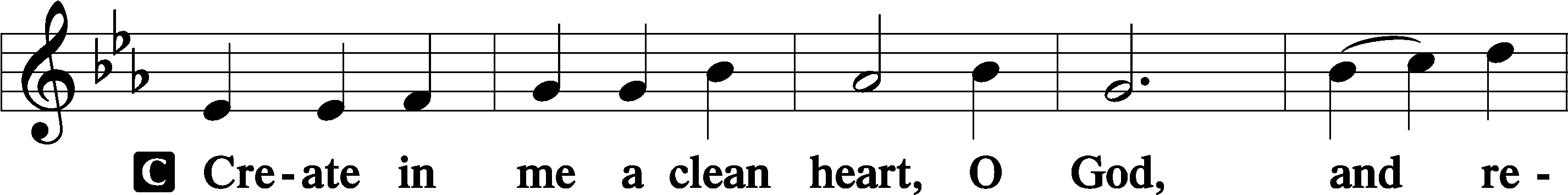 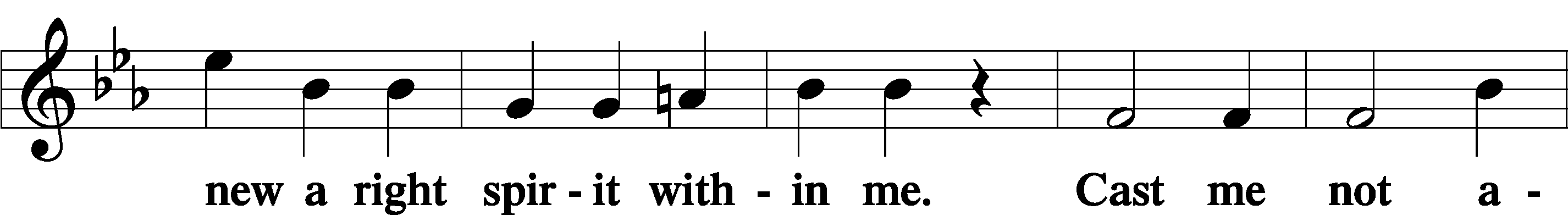 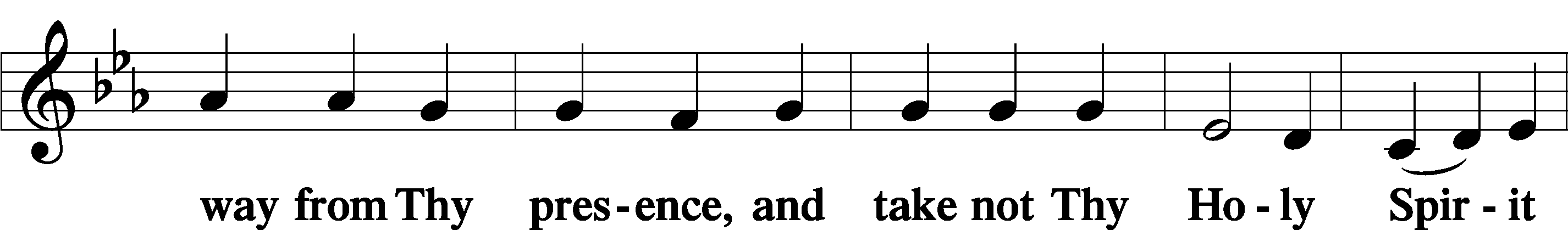 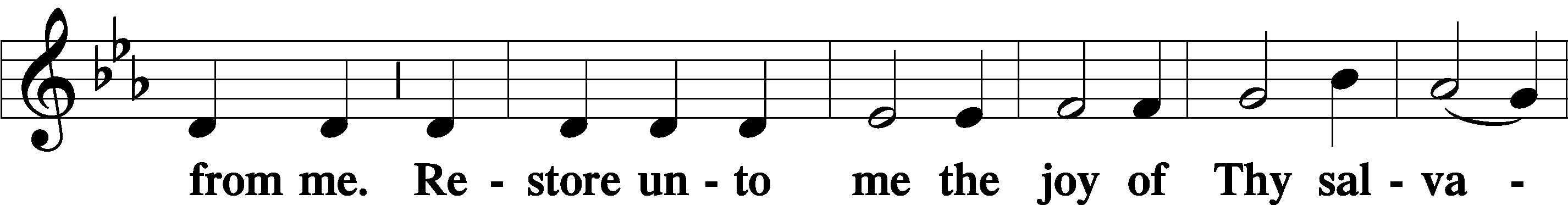 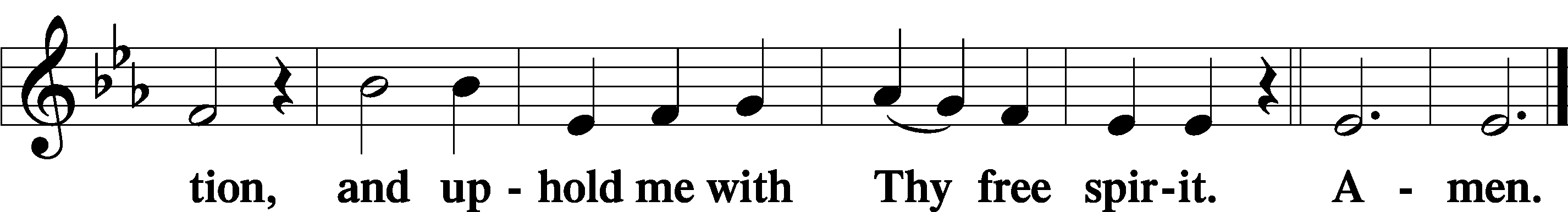 Offering:  Please leave your offering in the plate upon entering.Prayer of the ChurchSitPreparatory Hymn:  TLH #268 “Zion Mourns in Fear and Anguish”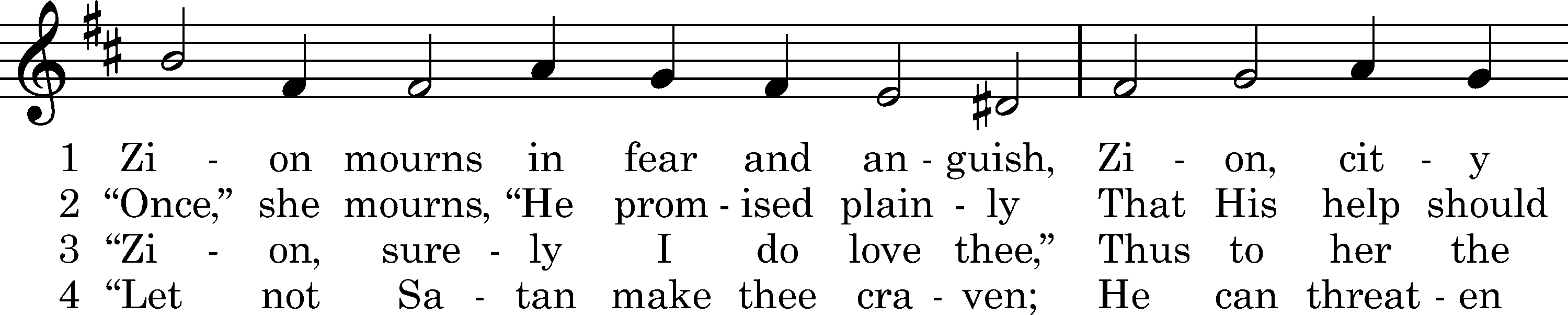 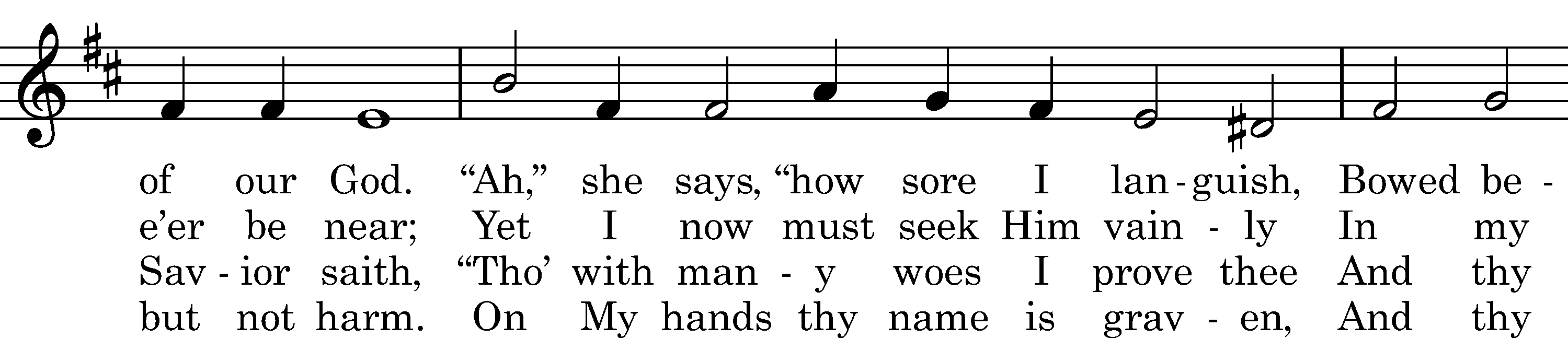 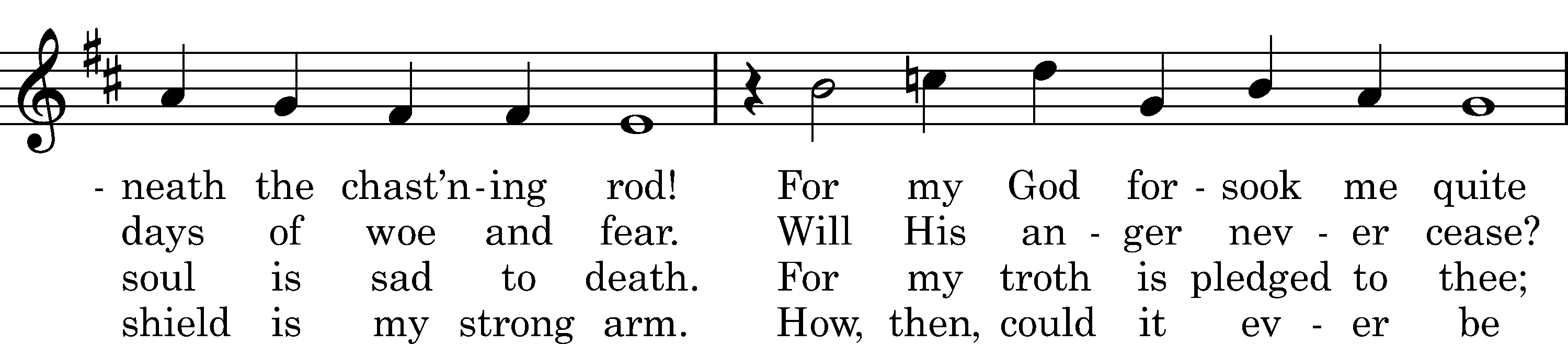 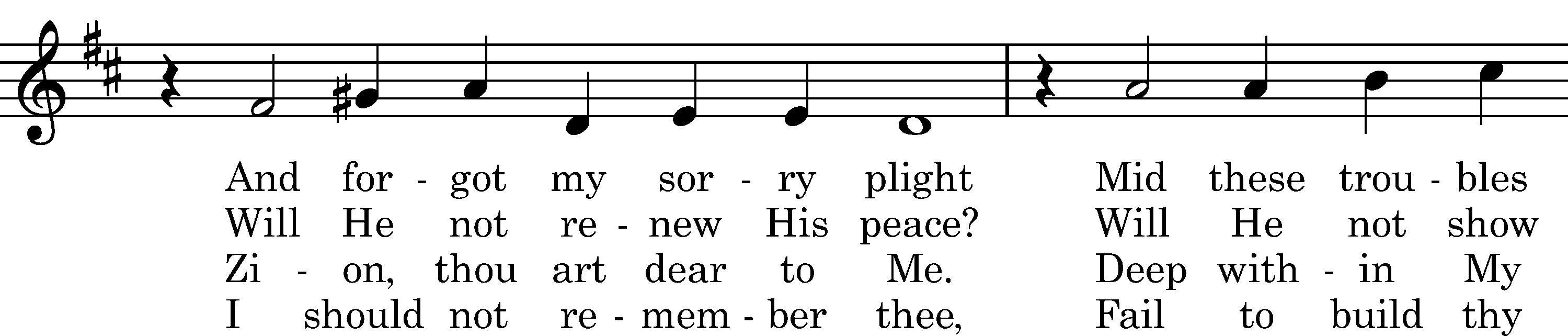 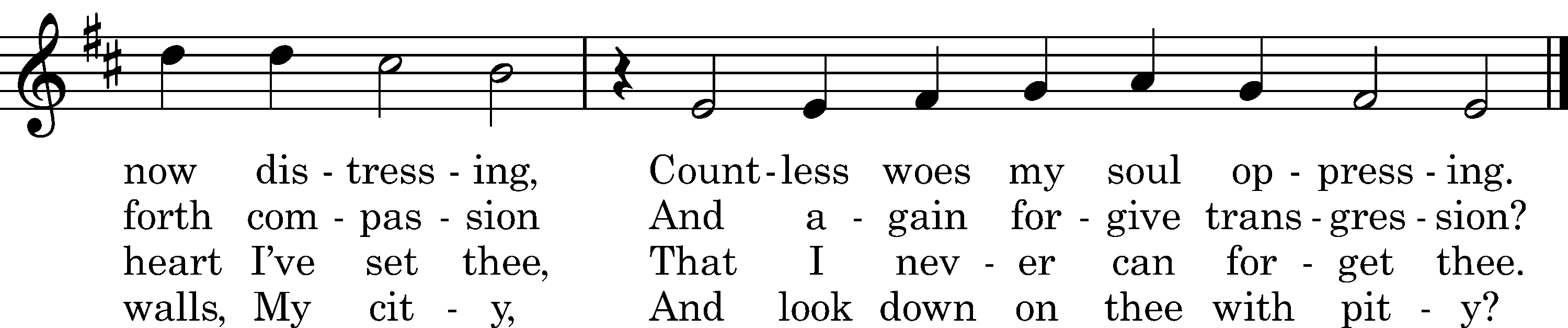 5	"Ever shall Mine eyes behold thee;
On My bosom thou art laid.
Ever shall My love enfold thee;
Never shalt thou lack Mine aid.
Neither Satan, war, nor stress
Then shall mar thy happiness:
With this blessèd consolation
Be thou firm in tribulation."Text: tr. Catherine Winkworth, 1869, alt.; Johann Heermann, 1636, alt. Tune: J. Hermann Schein, 1623 Text and tune: Public domainStandService of the SacramentPreface	2 Timothy 4:22; Colossians 3:1 Psalm 136P	The Lord be with you.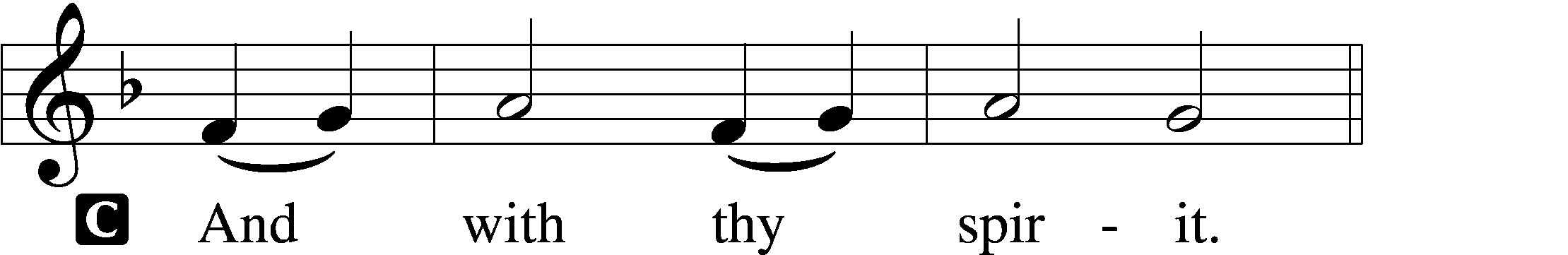 P	Lift up your hearts.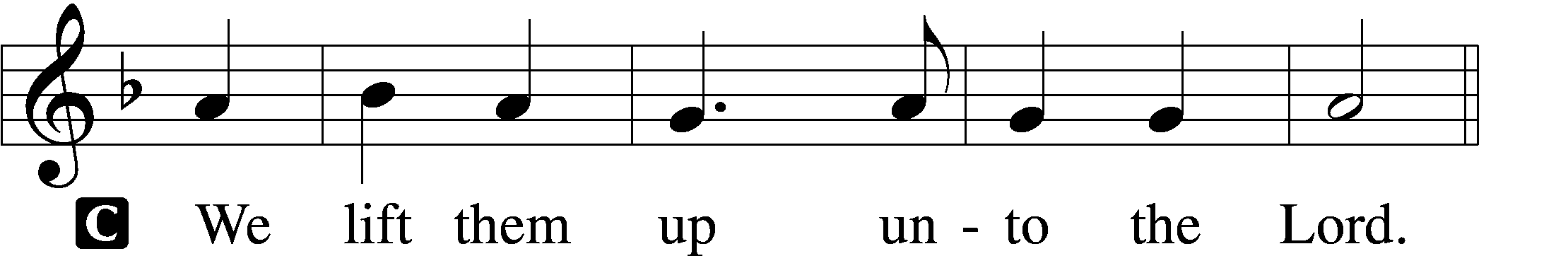  P	Let us give thanks unto the Lord, our God.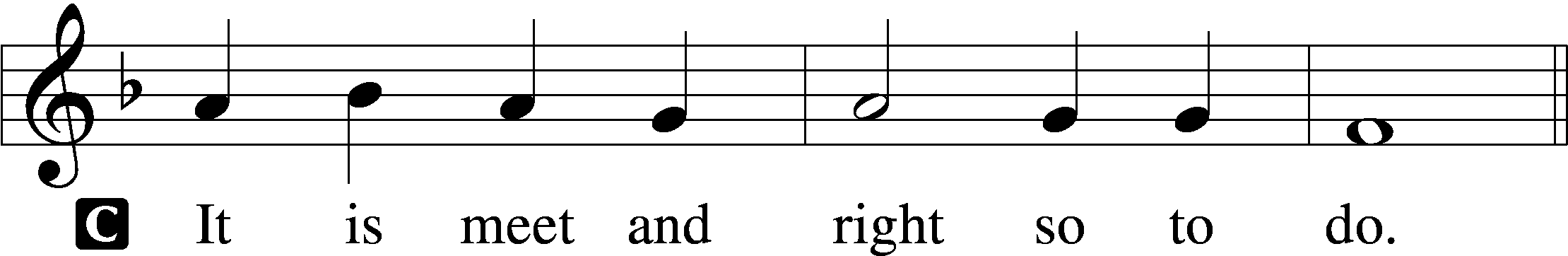 Proper Preface (Abbreviated)	LSB 194P	It is truly meet, right, and salutary . . . evermore praising You and saying:Sanctus	Isaiah 6:3; Matthew 21:9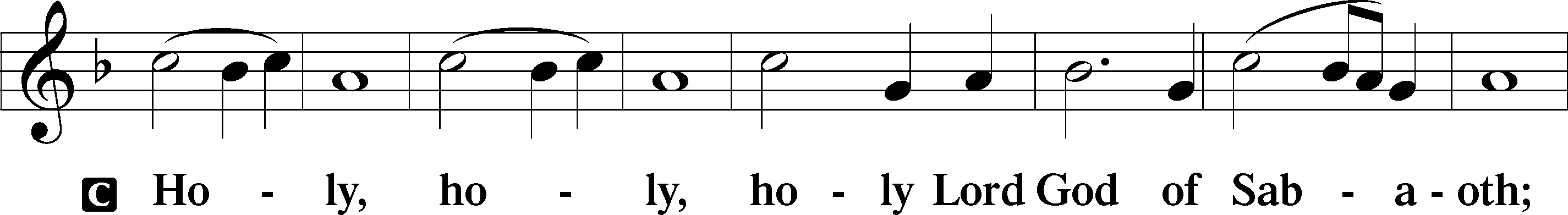 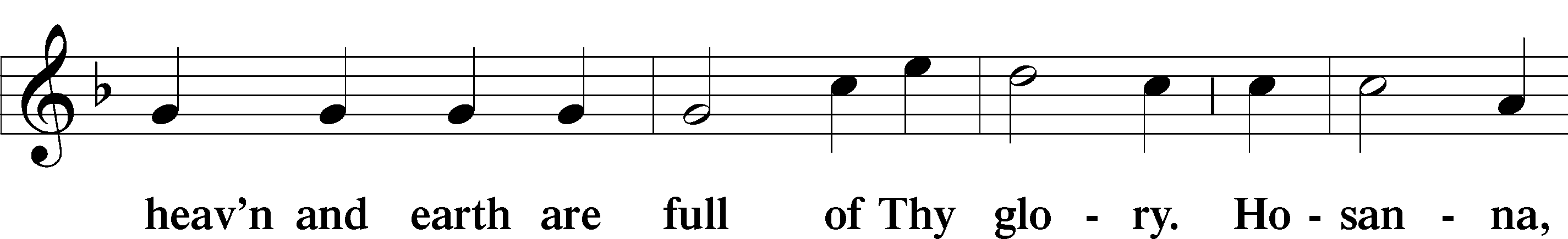 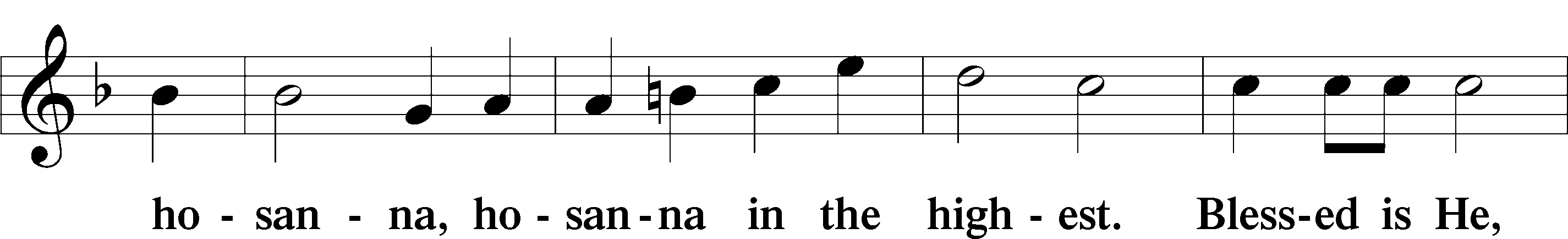 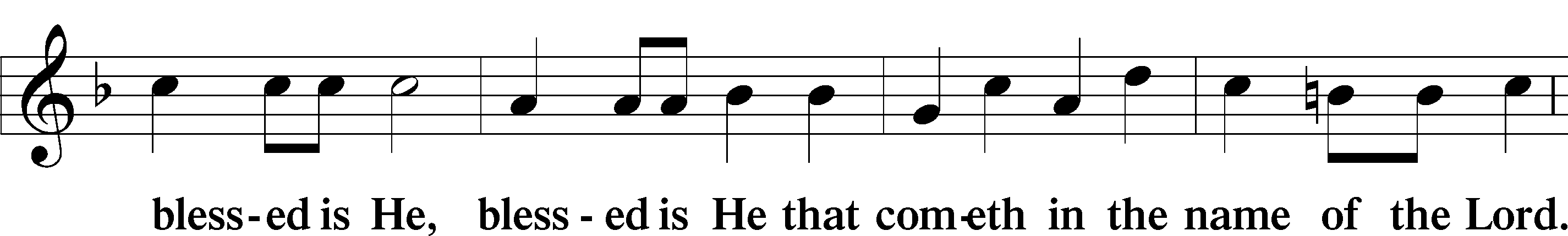 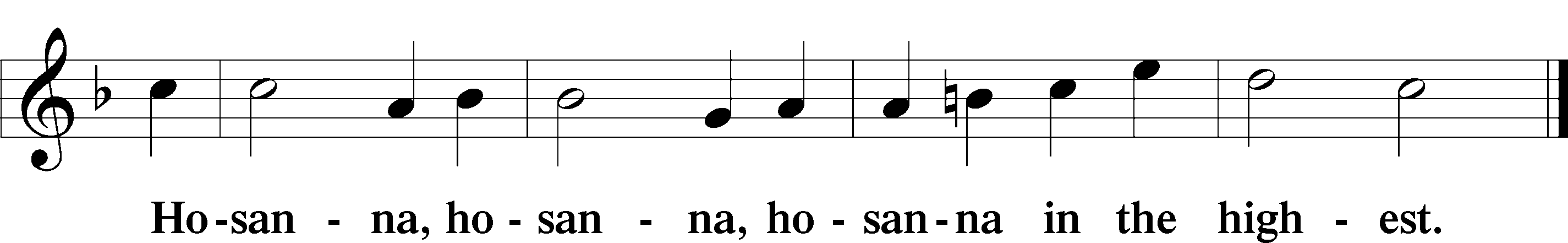 Lord’s Prayer  The congregation is encouraged to silently pray the Lord’s Prayer as it is chanted.	Matthew 6:9–13P	Our Father who art in heaven,     hallowed be Thy name,     Thy kingdom come,     Thy will be done on earth as it is in heaven;     give us this day our daily bread;     and forgive us our trespasses as we forgive those who trespass against us;     and lead us not into temptation,     but deliver us from evil.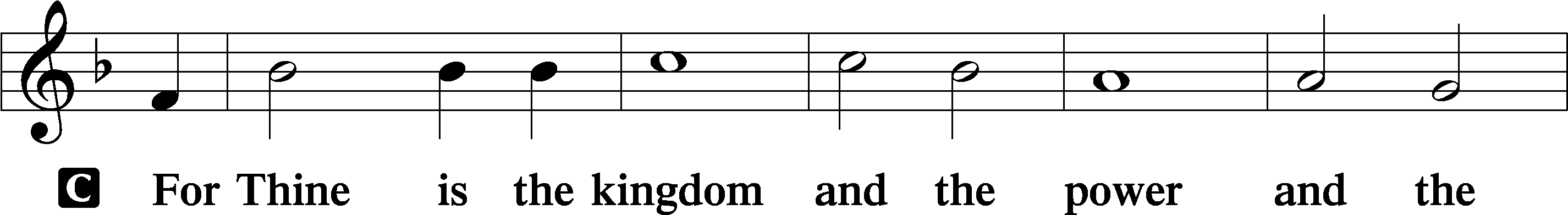 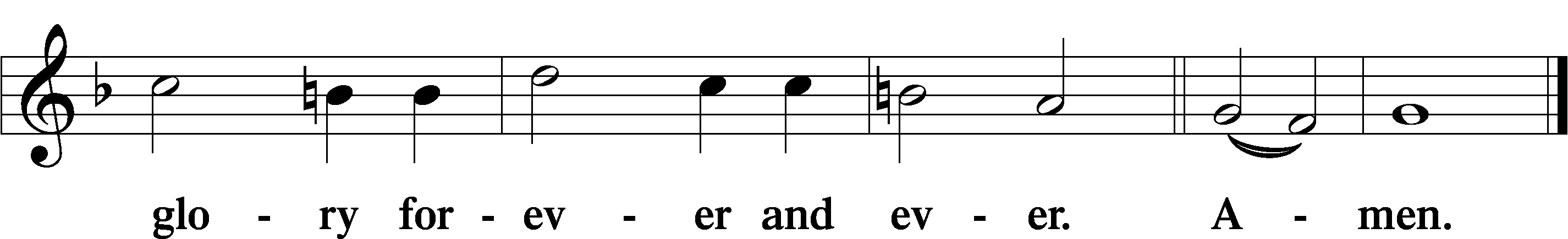 The Words of Our Lord	Matthew 26:26–28; Mark 14:22–24; Luke 22:19–20; 1 Corinthians 11:23–25P	Our Lord Jesus Christ, on the night when He was betrayed, took bread, and when He had given thanks, He broke it and gave it to the disciples and said: “Take, eat; this is My T body, which is given for you. This do in remembrance of Me.”In the same way also He took the cup after supper, and when He had given thanks, He gave it to them, saying: “Drink of it, all of you; this cup is the new testament in My T blood, which is shed for you for the forgiveness of sins. This do, as often as you drink it, in remembrance of Me.”Pax Domini	John 20:19P	The peace of the Lord be with you always.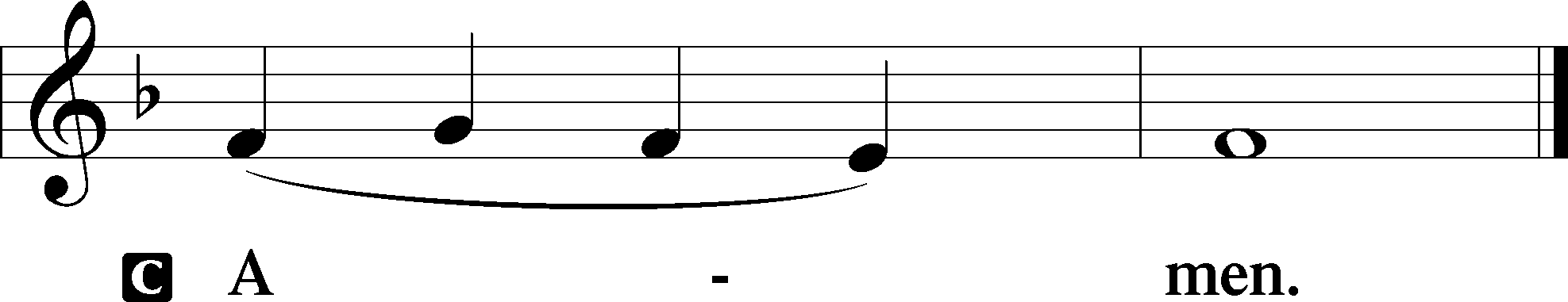 Agnus Dei	John 1:29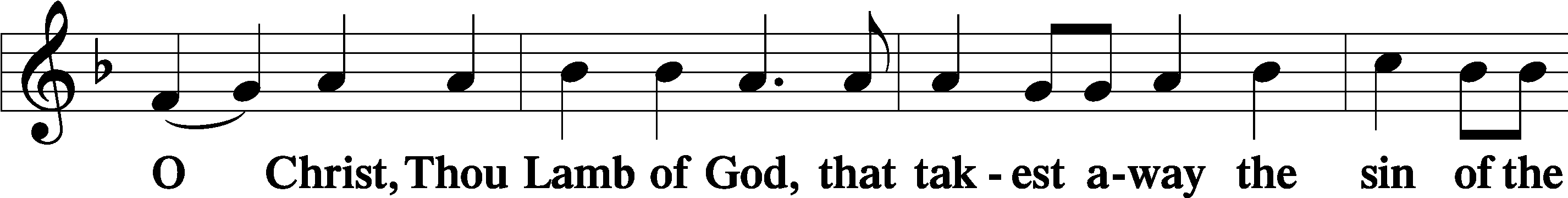 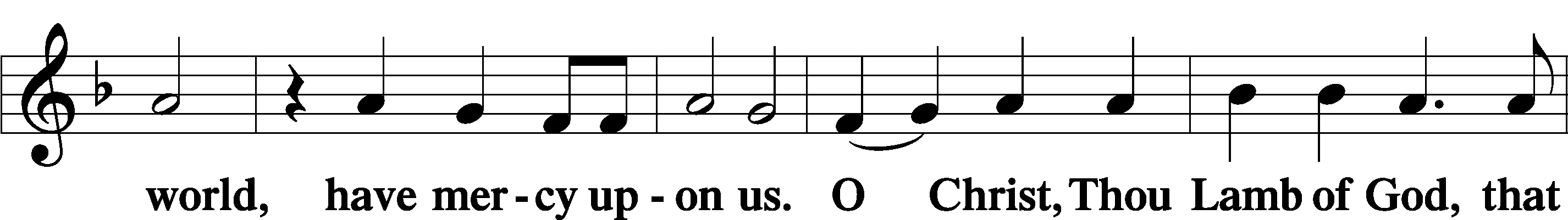 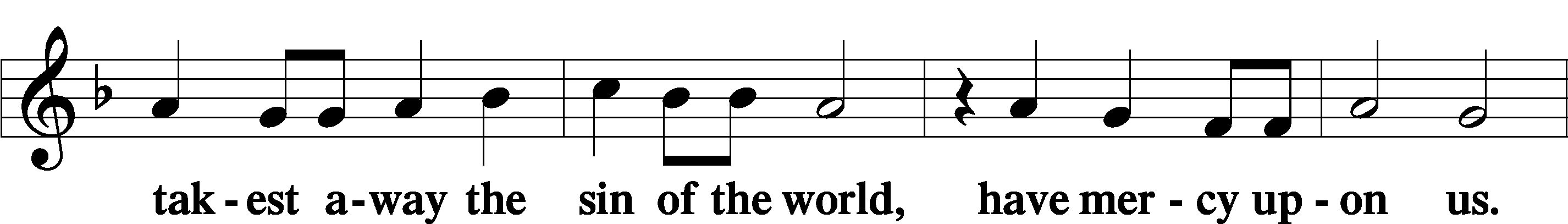 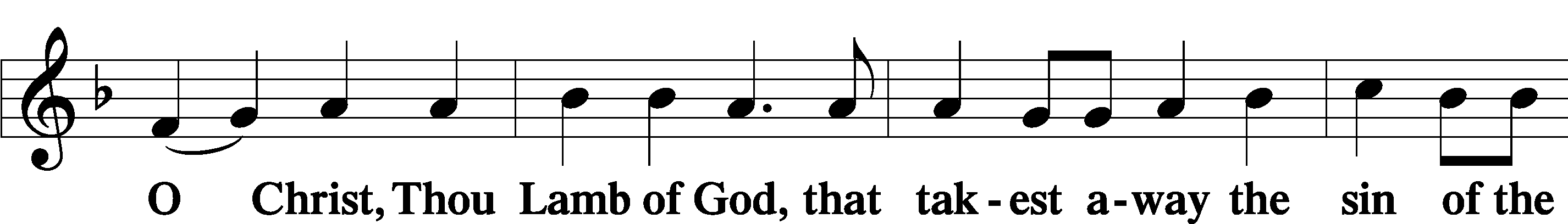 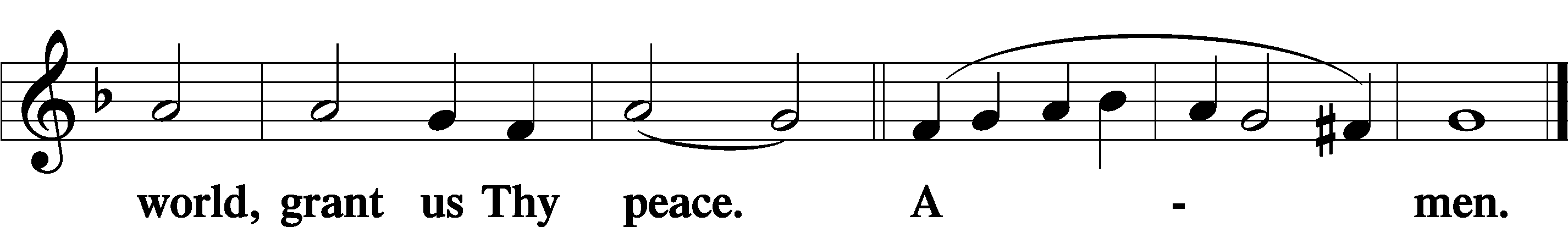 SitDistributionThe pastor and those who assist him receive the body and blood of Christ first and then distribute them to those who come to receive, saying:Take, eat; this is the true body of our Lord and Savior Jesus Christ, given into death for your sins.Amen.Take, drink; this is the true blood of our Lord and Savior Jesus Christ, shed for the forgiveness of your sins.Amen.In dismissing the communicants, the following is said:The DismissalP	The body and blood of our Lord Jesus Christ strengthen and preserve you in body and soul to life everlasting. Depart T in peace.C	Amen.Distribution Hymn:  LSB #617 “O Lord, We Praise Thee”Distribution Hymn:  LSB #619 “Thy Body, Given for Me, O Savior”Distribution Hymn:  LSB #634 “The Death of Jesus Christ, Our Lord”StandNunc Dimittis	Luke 2:29–32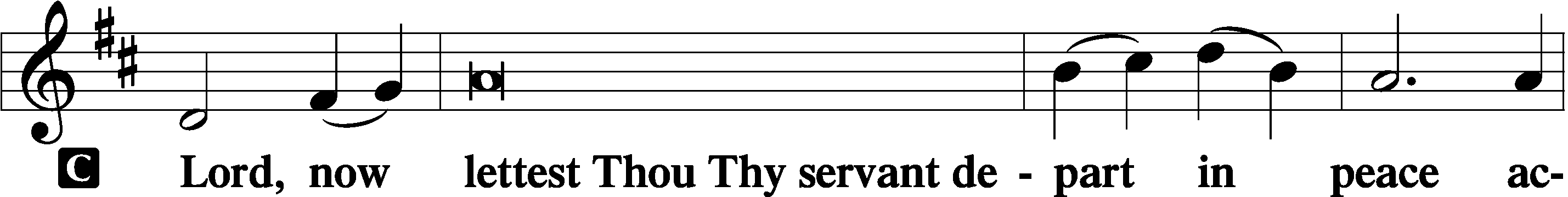 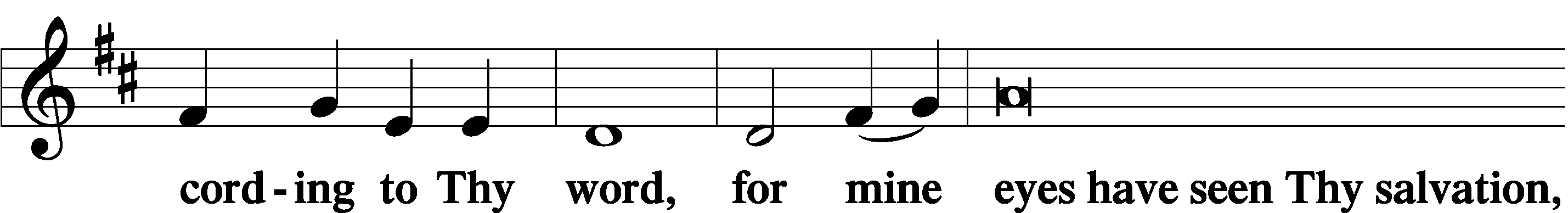 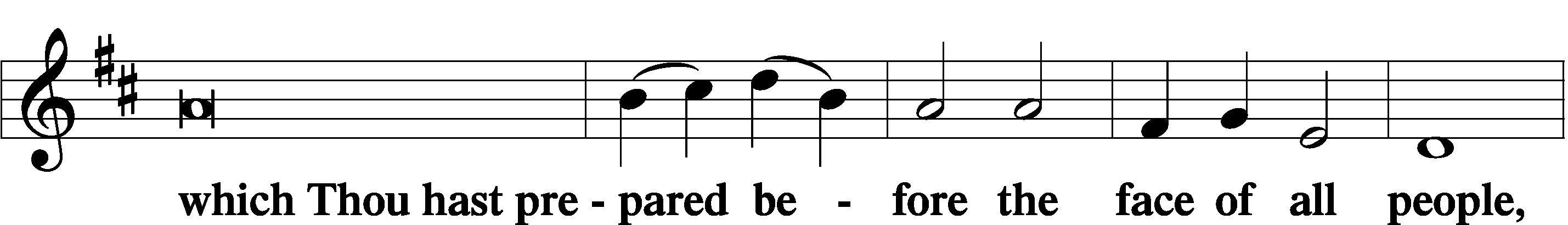 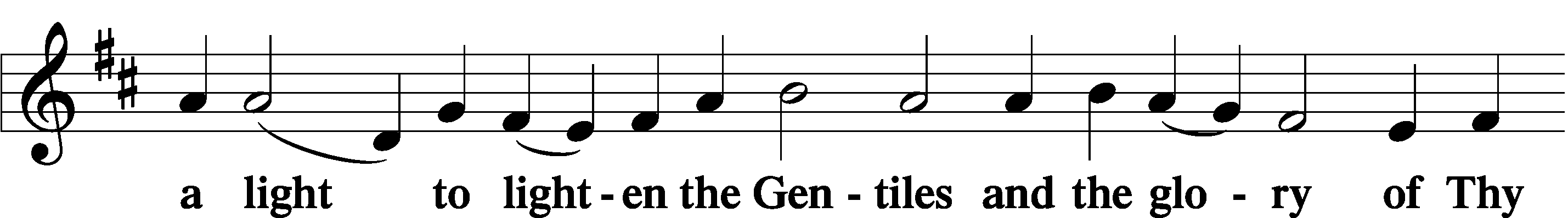 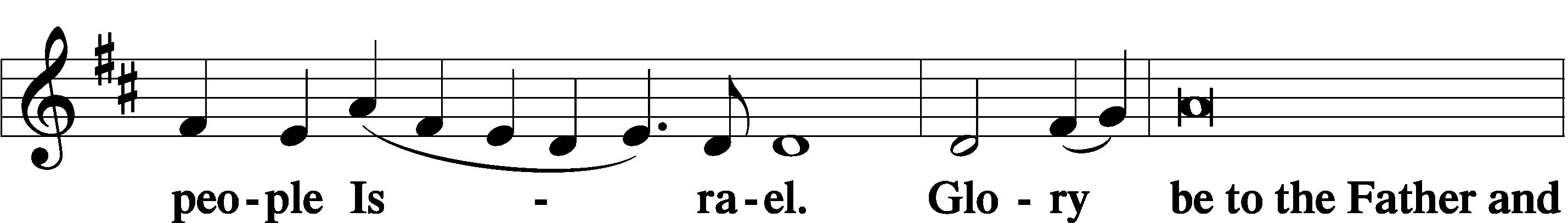 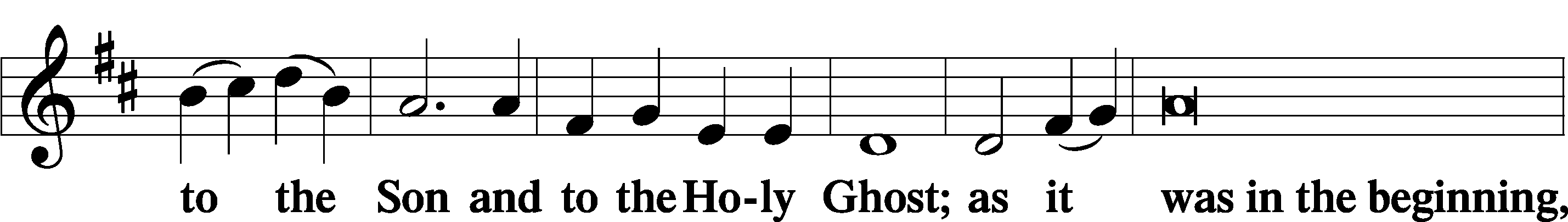 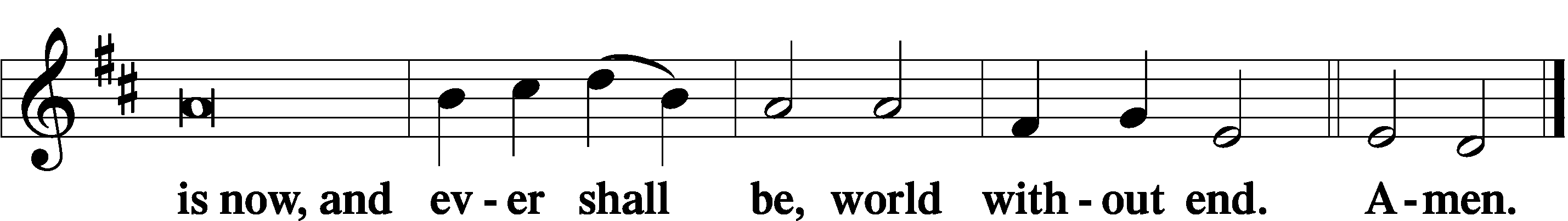 Thanksgiving	Psalm 107:1P	O give thanks unto the Lord, for He is good,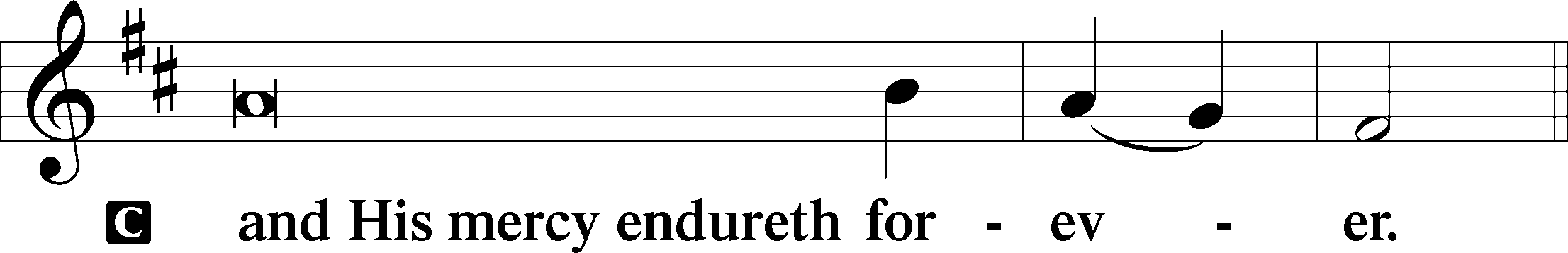 Post-Communion CollectP	Let us pray.We give thanks to You, almighty God, that You have refreshed us through this salutary gift, and we implore You that of Your mercy You would strengthen us through the same in faith toward You and in fervent love toward one another; through Jesus Christ, Your Son, our Lord, who lives and reigns with You and the Holy Spirit, one God, now and forever.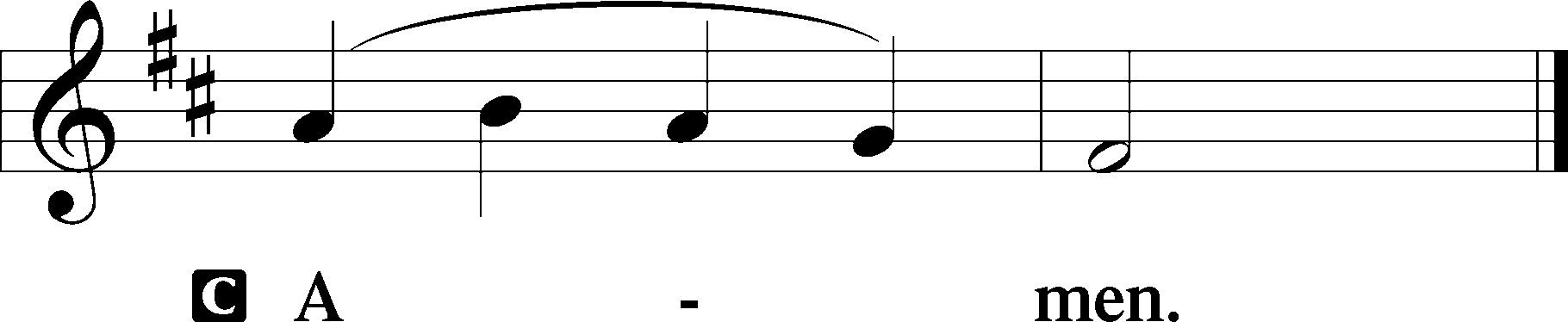 Salutation	2 Timothy 4:22P	The Lord be with you.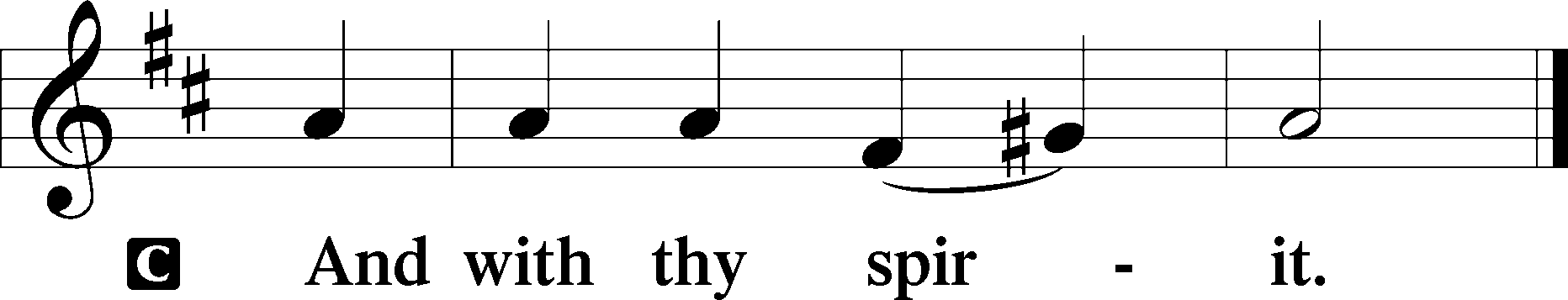 Benedicamus	Psalm 103:1P	Bless we the Lord.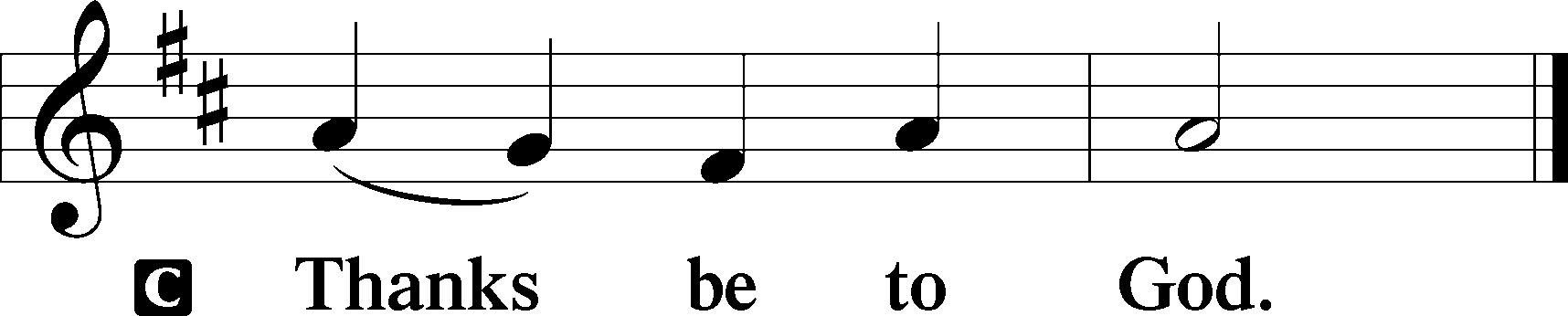 Benediction	Numbers 6:24–26P	The Lord bless you and keep you.The Lord make His face shine upon you and be gracious unto you.The Lord lift up His countenance upon you and T give you peace.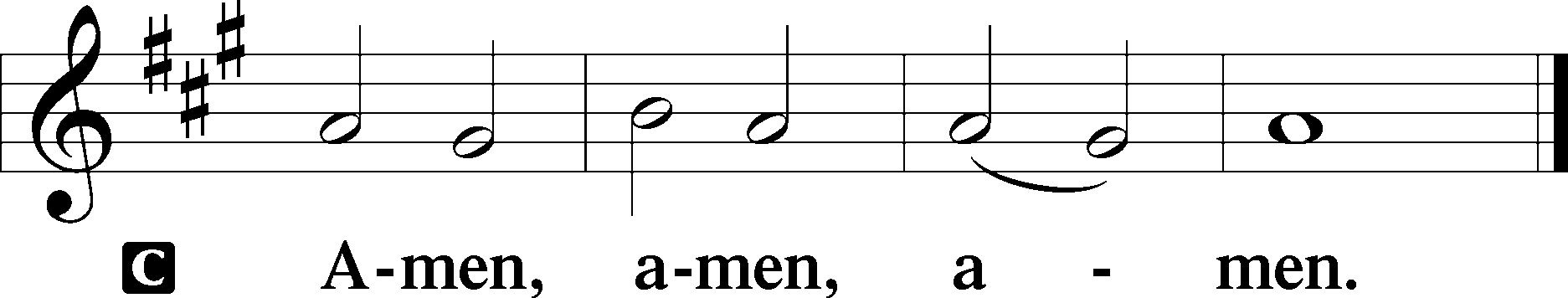 Closing Hymn:  LSB #750 “If Thou But Trust in God to Guide Thee”Silent prayer after worship:  Dear Lord, lead me to be in Your Word and in prayer daily, so I will always trust that You will defend me from evil, keep me strong in times of temptation, and forgive me when I fall into sin.  In Jesus’ name.  Amen.  AcknowledgmentsUnless otherwise indicated, Scripture quotations are from the ESV® Bible (The Holy Bible, English Standard Version®), copyright © 2001 by Crossway, a publishing ministry of Good News Publishers. Used by permission. All rights reserved.Created by Lutheran Service Builder © 2024 Concordia Publishing House.Today, following Worship, Fellowship Hall:  Voters’ Assembly7 pm, Fellowship Hall:  AA MeetingTuesday, 5:30 pm, All Saints (Slippery Rock):  Catechesis7-9 pm, Fellowship Hall:  Penn-Ohio SingersWednesday, 10 am, Sanctuary:  Lenten Midweek Matins Service	11 am, Fellowship Hall:  Lenten Soup Luncheon & Bible Study	6 pm, Fellowship Hall:  Lenten Soup Supper7 pm, Sanctuary:  Lenten Midweek Vespers Service7 pm, Fellowship Hall:  NA MeetingFriday, 10 am, Fellowship Hall:  Craft FellowshipNext Sunday, 8 am, Fellowship Hall:  Bible Study9 am, Sanctuary:  Divine ServiceFollowing Worship, Fellowship Hall:  Coffee Fellowship6 pm, Deal Home:  Sunday Evening Bible Study7 pm, Fellowship Hall:  AA MeetingfffffffffffffffffffffffffffffffffffAttendance:     Saturday, February 24, 2024:  6			       Sunday, February 25, 2024:  31Wednesday, February 28, 2024:  (Matins:  10; Vespers:  17)fffffffffffffffffffffffffffffffffffBible Memory Verses ~ Week of March 3rd:For Adults:   Do you not know that your body is a temple of the Holy Spirit within you, whom you have from God? You are not your own, for you were bought with a price. So glorify God in your body. 				1 Corinthians 6:19-20For Children:  The Son of Man came not to be served but to serve, and to give his life as a ransom for many. 					Matthew 20:28fffffffffffffffffffffffffffffffffffA Voters’ Assembly will be held following worship this morning. Tentative agendas are available on the table in the narthex and on the shelves outside the secretary’s office. Your attendance will be greatly appreciated.fffffffffffffffffffffffffffffffffffOur Stewardship of Treasures for the Lord: 	Online Figures (02.12 and 02.15.2024) General Fund:  $230.00Capital Campaign:  $200.00Figures for Wednesday, February 21, 2024 General Fund:  $299.00		Capital Campaign:  $125.00Figures for Sunday, February 25, 2024 General Fund:  $1,872.00SELC:  $35.00Quarterly Missions:  $35.00		Capital Campaign:  $2,910.00YTD Giving/Budget (as of February 18, 2024)General Fund:  $15,353.50/$18,987.64SELC:  $404.00/$538.44For online giving, check out https://www.saintspeterandpaul.net/online-giving.fffffffffffffffffffffffffffffffffffAll are welcome to join us throughout Lent for our Wednesday Lenten Midweek Worship Services:	10 am		Matins Service followed by a soup luncheon & Bible Study	  6 pm		Soup Supper	  7 pm		Vespers ServiceIf wishing to provide a Wednesday soup meal, please sign up on the clipboard found on the table in the narthex. fffffffffffffffffffffffffffffffffffTHANK YOU FOR SERVING IN MARCH: Elder:  Jonathan Baisch;  Ushers:  Mark Kleindienst, Jerry Krivosh, & Gordon Marquette; Altarware ~ (prior) Marie Flaugher (03.03 and 03.31), Elizabeth Haenftling (03.10), & Diane Riefstahl (03.17, 03.24, 03.28, 03.29, & 03.30); (after) Marie Flaugher (03.28 & 03.30), Diane Riefstahl (03.29), and Cheryl Fedele & Clara Krivosh (Sundays).fffffffffffffffffffffffffffffffffffJoin us next Sunday following worship for Coffee Fellowship. March’s sponsor is Diane Riefstahl.Remember the following in Prayer…~The Hurting and Healing:  Amy, Ralph, Steve, Mary Jane Anderson, Steve Antolovich, Ellen BaronCA, Amy Blomenberg, Lois BortnerCA, Sara Brubaker and her son, Canaan; Dee Bullock, Bev & Joe Chlpka, Susan Davies, Tim Dudash, Mike Flaugher, Judith & Eddy Furey, Griffin, Pastor Charles Henrickson, Joan, Keith Jozwiakowski, Darla Krajci, Barbara Kreske, Jess Lavoie, Paul LucasCA, Sandy Marshall, Lynn Price, Juanita Rentschler, Richard ReuningCA, Nancy RobertsonCA, Kriss  SvidroCA, Rudy Tomko, Bob Usnarski, Joel & Peggy Wasson, Angela WeserCA, and Ruth Wolf.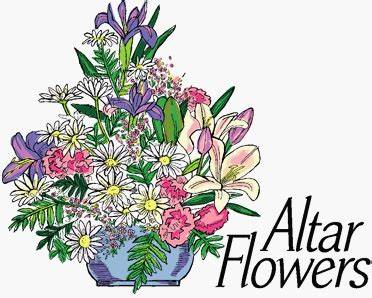 ~The Homebound:  Anna Mae Daris, Millie Elavsky, Jean Tomko, Betty Wolf, and Ed & Millie Zachar.~Celebrating:  Anniversary-Eddy & Judith Furey (03.01).~Serving in the Military:   Alex (Sasha) Carr, Duncan Vaupel, Curtis Sinewe, and Joshua Solyan.~Community & World Needs:  Those suffering due to the conflicts in the Middle East and between Ukraine and Russia; those suffering from loss and dislocation because weather disasters; those suffering from addiction and their families; Local, State, and National Government Leaders; safety for all Police Officers, Firefighters, & First Responders; the unemployed; our First Quarter Local Mission:  Community Outreach.	      			*CA represents cancer.fffffffffffffffffffffffffffffffffffInterested in singing in the choir Easter Sunday? Please let Rebecca Marquette know of your interest. 30-minute rehearsals will take place prior to the midweek Matins services and following the midweek Vespers services and Sunday services. fffffffffffffffffffffffffffffffffffThis morning is the last day to donate to Katharina’s Closet, an outreach mission of Trinity Evangelical Lutheran Church in Warren, OH. Financial donations should be made out to Trinity Ev. Lutheran Church/Katharina’s Closet and given to Matt Berent.fffffffffffffffffffffffffffffffffffBring a craft and join us this Friday morning at 10 am for Craft Fellowship! Don’t have a craft to work on?  Just join us for the fellowship!  Please enter using the Clover St. door.fffffffffffffffffffffffffffffffffffNext Sunday is “Stock the Food Pantry” Sunday. Your financial donations to this out-reach mission are greatly appreciated. Interested in knowing how you can help out the Food Pantry? Volunteers are always welcome!  Speak with Ana Deal to find out how you can assist.fffffffffffffffffffffffffffffffffffPittsburgh Area Lutheran Ministries (PALM) Lenten Update:  Do you remember a time when you appreciated the bond of Christian fellowship and Christian instruction with peers? PALM has supported many fellowship ministries and actively supports three student fellowships on college campuses. If you have a fellowship ministry you would like to partner with PALM, please contact us. Thank you for your prayers and support of these missions and PALM and your financial support this year through the annual Palm Sunday Appeal offering. www.palmpa.orgfffffffffffffffffffffffffffffffffffForms and payments for ordering flowers for Easter Sunday are due to Diane no later than Sunday, March 10th. Forms are available on the sign-in table near the nursery and on the table in the narthex.fffffffffffffffffffffffffffffffffffMarch SCRIP orders and payments are due this morning and may be placed in the offering plate or given to Matt Berent. Order forms are available in the narthex and on the sign-in table near the parking lot entrance.fffffffffffffffffffffffffffffffffffThe Trustees have begun sorting through items in the Youth Room. Please stop by and take a look at items which might be “better purposed” by Sunday, March 10th. Questions?  Please speak with Trustee Bess Kleindienst or Linda Tomko.fffffffffffffffffffffffffffffffffffAdditional Contact Information:Church Website:  www.saintspeterandpaul.netFood Pantry email:  foodpantry@saintspeterandpaul.netFood Pantry phone number:  724-347-3620 (opt. 4)AA Contact:  Steve @ 724-813-2358NA Contact:  Larry @ 724-977-8733If needing to get into the church building during the week, please phone first to make certain someone is here to let you in.